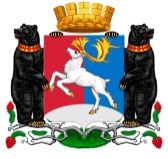 Камчатский крайАдминистрация  городского  округа «посёлок Палана»ПОСТАНОВЛЕНИЕ13.03.2019 №  35В целях приведения нормативных правовых актов Администрации городского округа «поселок Палана» в соответствие с муниципальными актами городского округа «поселок Палана»АДМИНИСТРАЦИЯ ПОСТАНОВЛЯЕТ:1. Признать утратившими силу:1.1 постановление Администрации городского округа «поселок Палана» от 27.11.2017 № 220 «Об утверждении муниципальной программы городского округа «поселок Палана» «Обеспечение жильем молодых семей в городском округе «посёлок Палана» на 2018-2020 годы»;1.2 постановление Администрации городского округа «поселок Палана» от 01.11.2018 № 152 «О внесении изменений в муниципальную программу городского округа «посёлок Палана» «Обеспечение жильём молодых семей в городском округе «посёлок Палана» на 2018-2020 годы».	2. Отделу правовой организационно-кадровой работы Администрации городского округа «поселок Палана» обнародовать настоящее постановление в соответствии с порядком, установленным Уставом городского округа «поселок Палана», и разместить на официальном сайте Администрации городского округа «поселок Палана» в информационно-телекоммуникационной сети «Интернет».	3. Настоящее постановление вступает в силу со дня официального обнародования.4. Контроль исполнения настоящего постановления возложить на председателя Комитета по управлению муниципальным имуществом городского округа «посёлок Палана».Глава городского округа «поселок Палана»                                                      О.П. МохиреваО признании утратившими силу отдельных постановлений Администрации городского округа «поселок Палана» 